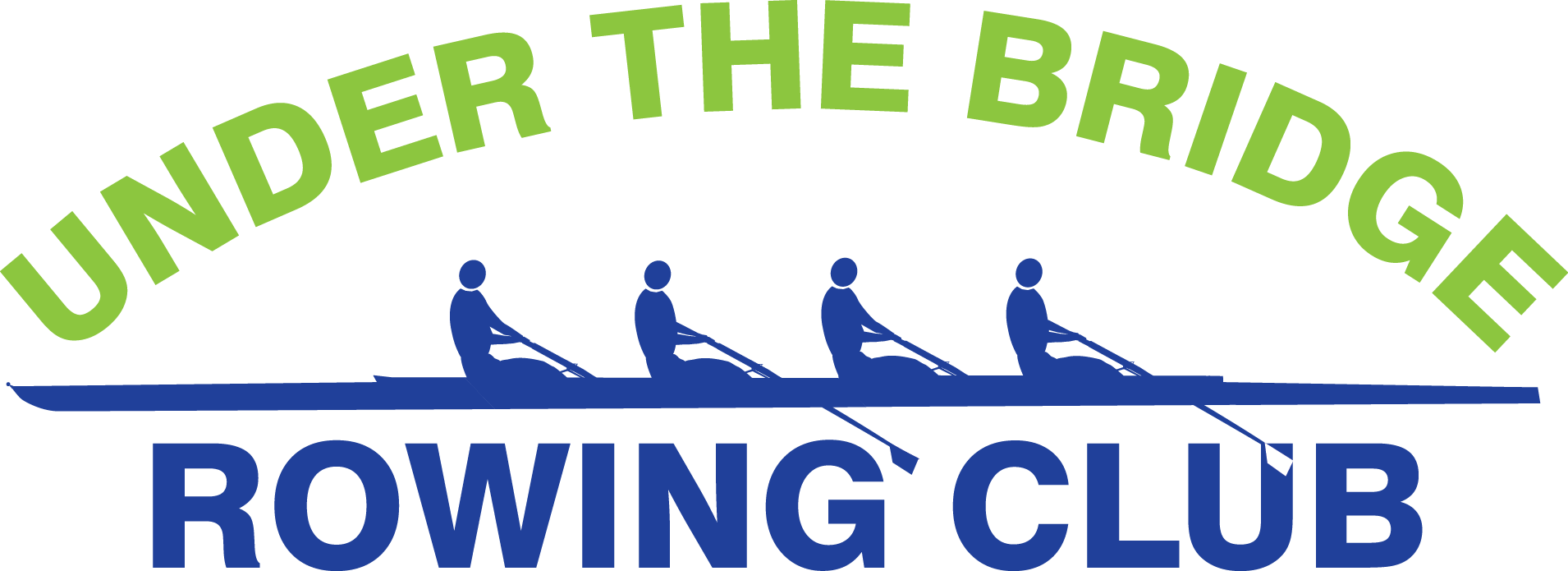  “CREWZAPALOOZA” BEEF & BEER BASHLA COSTA LOUNGE, SEA ISLE CITYSATURDAY, FEBRUARY 3rd6 PM to 9 PMTickets are $25Includes buffet & house wine, beer and soft drinksLive music by classic rock band, Suzé & UltravioletFor more information or to purchase tickets, call 609-287-0646.Or visit Positively 4th Street Café, Ocean City, McMahon Insurance Agency, 901 Simpson Avenue, Ocean City.